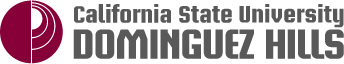 Academic Senate 1000 E. Victoria  Carson, CA 90747  WH-A420  (310) 243-3312 Resolution for the Amendment of the ASCSUDH Constitution to Allow Electronic Voting*W EXEC 17-07Resolution passed unanimously March 22, 2017Resolved: That the Academic Senate of California State University, Dominguez Hills (ASCSUDH) amend the Constitution Section VI. Amendment from:This Constitution may be amended by written vote of the members of the General Faculty. An amendment may be proposed either by a resolution of the Academic Senate, or by a petition signed by at least 10% of the General Faculty and sent to the President of the university for submission to the General Faculty. Prior to the vote, the proposed amendment shall be discussed at a special or annual meeting of the General Faculty. Notice of the proposed amendment must be included in the written notice of the meeting. The proposed amendment may be amended at such a meeting. (See Section I of the By-Laws for the procedure for initiating a special meeting of the General Faculty.) A simple majority of the votes cast shall be required to pass a proposed amendment.to:This Constitution may be amended by written vote of the members of the General Faculty. An amendment may be proposed either by a resolution of the Academic Senate, or by a petition signed by at least 10% of the General Faculty, and sent to the President of the university for submission to the General Faculty. Prior to the vote, the proposed amendment shall be discussed at a special or annual meeting of the General Faculty. Notice of the proposed amendment must be included in the written notice of the meeting. The proposed amendment may be amended at such a meeting. (See Section I of the By-Laws for the procedure for initiating a special meeting of the General Faculty.) The General Faculty vote be conducted electronically for the best representation of the General Faculty. A simple majority of the votes cast shall be required to pass a proposed amendment and be it further,Resolved: That the current practice of discussing amendments at a General Faculty Meeting continue; and be it further,Resolved: That the ASCSUDH distribute this resolution to the campus President, Provost, President’s Cabinet, Statewide Academic Senate, College Deans, Department Chairs, Vice Presidents of Academic Affairs, the California Faculty Association, all faculty members, and the CSU Emeritus and Retired Faculty Association.RationaleThe current practice of discussing and voting on proposed amendments at a General Faculty Meeting does not allow for the largest input for faculty when it comes to final approval of proposed amendments. Allowing for electronic voting would allow for larger participation and aligns with current California Faculty Association practices for general faculty voting across CSU campuses. This precedent provides a model for updating the voting practices on future proposals for ASCSUDH constitutional amendments.